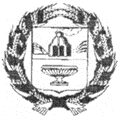 АДМИНИСТРАЦИЯ НОВОКОПЫЛОВСКОГО СЕЛЬСОВЕТАЗАРИНСКОГО РАЙОНА АЛТАЙСКОГО КРАЯП О С Т А Н О В Л Е Н И Е26.06.2023                                                                                                                                             № 31с. НовокопыловоВ соответствии с Федеральным законом от 06.10.2003 № 131-ФЗ «Об общих принципах организации местного самоуправления в Российской Федерации», ч.3 ст. 21 Федерального закона от 10.12.1995 № 196-ФЗ «О безопасности дорожного движения» Администрация Новокопыловского сельсовета Заринского района Алтайского края                                                   постановляет:1. Утвердить прилагаемое Положение о порядке информирования населения об установке дорожного знака или нанесения разметки на автомобильных дорогах местного значения, расположенных в границах муниципального образования Новокопыловский сельсовет Заринского района Алтайского края.2.Считать утратившим силу постановление от 16.06.2021 № 13 «Об установлении способов информирования граждан о введении запретов и (или)         изменения схемы организации дорожного движения на автомобильных дорогах,        находящихся в ведении  муниципального образования Новокопыловский сельсовет Заринского района Алтайского края, а также о причинах принятия такого решения»3. Настоящее постановление обнародовать в установленном законом порядке.4. Контроль за исполнением настоящего постановления оставляю за собой.Глава  сельсовета                                                              Т.В.ПогореловаПОЛОЖЕНИЕО ПОРЯДКЕ ИНФОРМИРОВАНИЯ НАСЕЛЕНИЯ ОБ УСТАНОВКЕ ДОРОЖНОГО ЗНАКА ИЛИ НАНЕСЕНИЯ РАЗМЕТКИ НА АВТОМОБИЛЬНЫХ ДОРОГАХ МЕСТНОГО ЗНАЧЕНИЯ, РАСПОЛОЖЕННЫХ В ГРАНИЦАХ МУНИЦИПАЛЬНОГО ОБРАЗОВАНИЯ НОВОКОПЫЛОВСКИЙ СЕЛЬСОВЕТ ЗАРИНСКОГО РАЙОНА АЛТАЙСКОГО КРАЯ1. Порядок информирования населения об установке дорожных знаков или нанесения разметки на автомобильных дорогах местного значения, расположенных в границах муниципального образования Новокопыловский сельсовет Заринского района Алтайского края, запрещающих въезд всех транспортных средств в данном направлении, остановку или стоянку транспортных средств, либо обозначающих дорогу или проезжую часть с односторонним движением, либо выезд на такую дорогу или проезжую часть, разработан в целях обеспечения безопасности дорожного движения на указанных дорогах на основании Федерального закона от 06.10.2003 № 131-ФЗ «Об общих принципах организации местного самоуправления в Российской Федерации», а также Федерального закона от 10.12.1995 № 196-ФЗ «О безопасности дорожного движения».2. Задачами настоящего Порядка являются: охрана жизни, здоровья и имущества граждан, участников дорожного движения, защита их прав и законных интересов, а также защита интересов общества путем предупреждения дорожно-транспортных происшествий, снижения тяжести их последствий на автомобильных дорогах местного значения, расположенных в границах муниципального образования Новокопыловский сельсовет Заринского района Алтайского края.3. Не позднее чем за двадцать календарных дней до установки дорожных знаков (утвержденных постановлением Правительства РФ от 23.10.1993 № 1090 «О Правилах дорожного движения») или нанесения разметки (выполняющей функции этих знаков), запрещающих въезд всех транспортных средств в данном направлении (знак 3.1), остановку или стоянку транспортных средств (знаки: 3.27, 3.28, 3.29, 3.30) либо обозначающих дорогу или проезжую часть с односторонним движением либо выезд на такую дорогу или проезжую часть (знаки: 5.5, 5.7.1, 5.7.2), граждане информируются о введении соответствующего запрета и (или) изменении схемы организации дорожного движения, а также о причинах принятия такого решения на автомобильных дорогах местного значения, расположенных в границах муниципального образования Новокопыловский сельсовет Заринского района Алтайского края.4. Информирование осуществляется в установленные п. 3 настоящего Порядка сроки посредством: размещения информации на Web  странице Администрации Новокопыловского сельсовета размещенной на официальном сайте администрации Заринского района Алтайского края http://заринский22.рф во вкладке «сельсоветы» в сети Интернет; размещения информации на информационных табло (стендах), размещенных в общедоступных местах вблизи от места установки соответствующих дорожных знаков или нанесения разметки, опубликования информации в средствах массовой информации и (или) информационном бюллетене органа местного самоуправления.__________________________________________________________________Об утверждении Положения о порядке информирования населения об установке дорожного знака или нанесения разметки на автомобильных дорогах местного значения, расположенных в границах муниципального образования Новокопыловский сельсовет Заринского района Алтайского краяУтвержденоПостановлением Администрации Новокопыловского сельсовета Заринского района Алтайского края от 26.06.2023 № 31